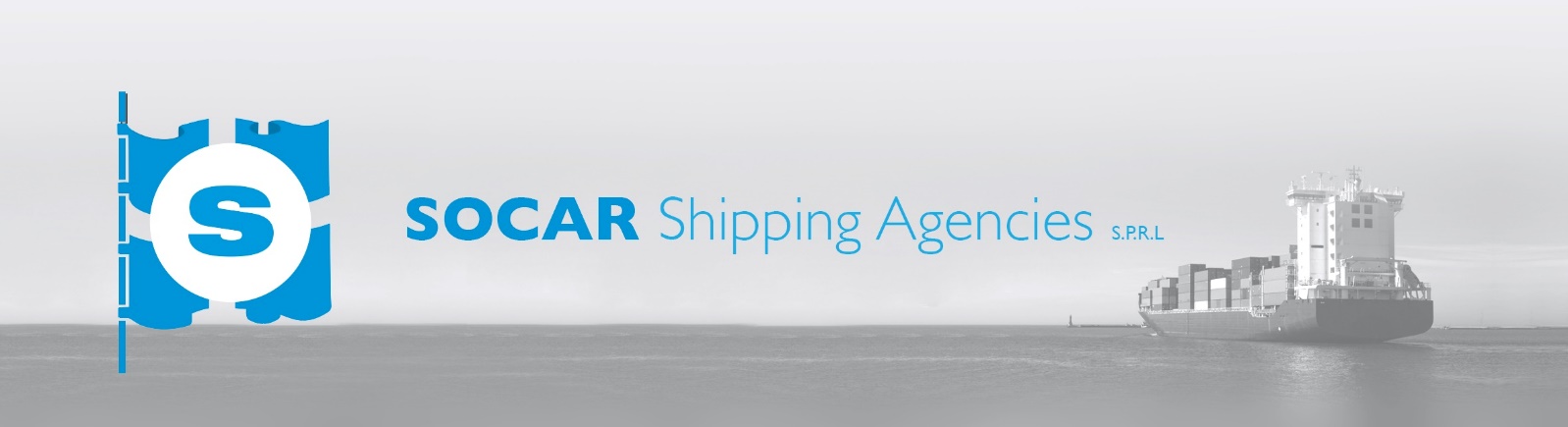 Rue Heyvaert 64 – 1070 Bruxelles                            Gen. Tel : +32 2 520 40 77                    Gen. Fax : +32 2 520 81 69INSTRUCTION DE RESERVATIONVeuillez envoyer ce document rempli, accompagné de la carte grise et la facture de chaque véhicule.Coordonnées de l’expéditeur ( nom + numéro de téléphone )                                             Date : ………………………..………………………………………………………………………………………………………………………………………………………………………………………………………………………………………………………………………………………………………………………………………………………………………………………………………………Coordonnées du destinataireNom complet : …………………………………………………………………………………………………………………………………………Adresse : ……………………………………………………………………………………………………………………………………………………………………… Ville et Pays : …………………………………………………………………………………………………………………………Numéro de téléphone :…………………………………………………………………………………………………………………Données de la réservationDestination : …………………………………………………………………………………………………………………………………………En transit à : …………………………………………………………………………………………………………………………………………Numéro de quai : …………………………………………………………………………………………………………………………………………Données du véhiculeMarque :………………………………………………………………………………………………………………………………Type : …………………………………………………………………………………………………………………………………Numéro de chassis complet :  ……………………………………………………………………………………………………….Couleur : ………………………………………………………………………………………………………………………Chargé de / Chargé sur / Remorque attachée : …………………………………………………………………………………………………………….Remarques Spéciales : …………………………………………………………………………………………………………………………………………www.socar.be